ROMA LEDVierkant inbouwtoestel geschikt voor tegelplafond 60x60 vervaardigd uit plaatstaal en beschikbaar met verschillende diffusors: opaal, prismatisch (PRM) en microprismatisch (MPRM). Daarnaast is het toestel ook als opbouwversie beschikbaar en kan aan de hand van een accessoire ingebouwd worden in vals plafond. Het toestel is tevens verkrijgbaar als IP54 en IP65 uitvoering.Beschikbaar in volgende afmetingen: 
596x596x80		Inbouwdiepte: 90
295x1196x80		Inbouwdiepte: 90
595x1195x80		Inbouwdiepte: 90
295x596x80		Inbouwdiepte: 90Beschermingsgraad:	IP40 / IP54 / IP65
Levensduur LEDS:		L90B10 54.000h
Lichtkleur:		CRI83 3000K, 4000K
Verblindingsgraad:	UGR < 18 
Certificaten:		MacAdam Step3
Garantie:		2 jaar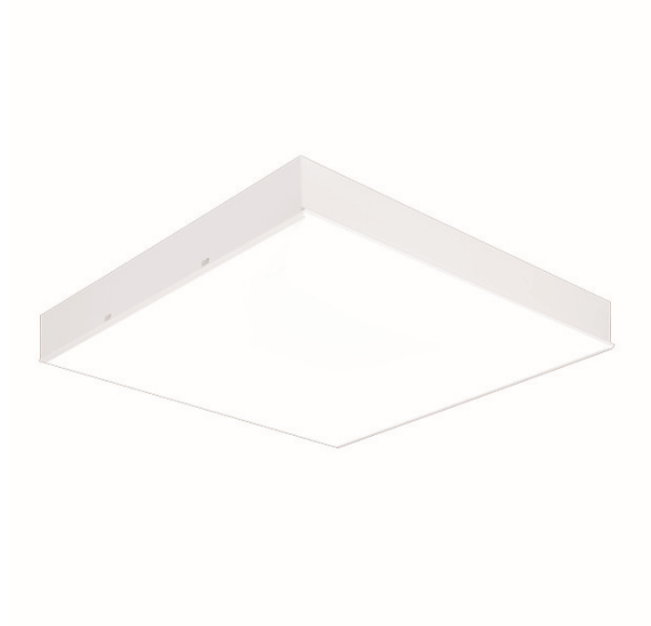 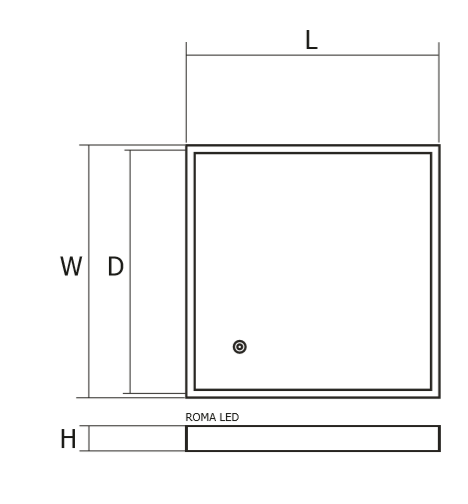 